Отчето проведенных уроках на день словаря в библиотекев МКОУ «Алмалинская СОШ им.И.И.Исламова»   В Алмалинской школе с 21 по 23 ноября 2020г. проводились мероприятия, приуроченные Дню словаря, который отмечается в нашей стране 22 ноября, в день рождения русского ученого, писателя, лексикографа, составителя "Толкового словаря живого великорусского языка" В.И. Даля.  Цель мероприятий: познакомить детей с жизнью и творчеством В.И.Даля; расширить читательский кругозор; обогатить словарный запас; совершенствовать умение работать с книгами и словарями, развивать эмоциональную сферу детей.  В библиотеке школы дети могли ознакомиться с выставкой словарей «Наши помощники – словари» и «22 ноября День словаря».  В библиотеке школы для учащихся 2 «А»,5,6 «А», 6 «Б»,8,9.классов провели  мероприятие «День словарей». Ребята познакомились и повторили виды словарей, их значение, узнали имена известных собирателей русских слов.  С большим интересом ребята посмотрели презентации,  поучаствовали в викторине «Найди нужные слова». посмотрели сценку ,подготовленную  учащимися 8 класса. Учащиеся 6 «А» и 6 «Б» классов подготовили рассказы о различных словарях. Учащиеся  3 и 9-х классов читали стихи о словарях.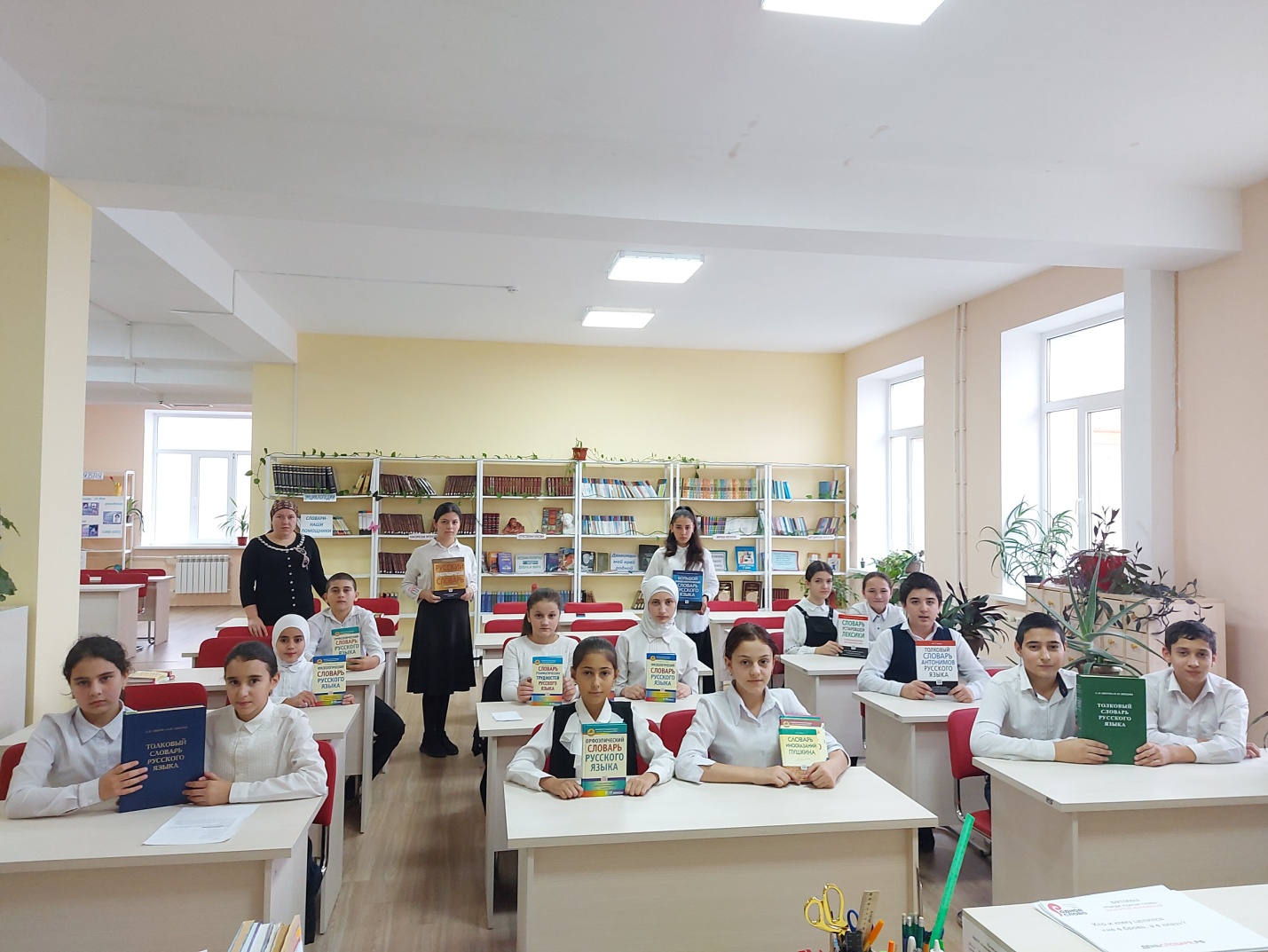 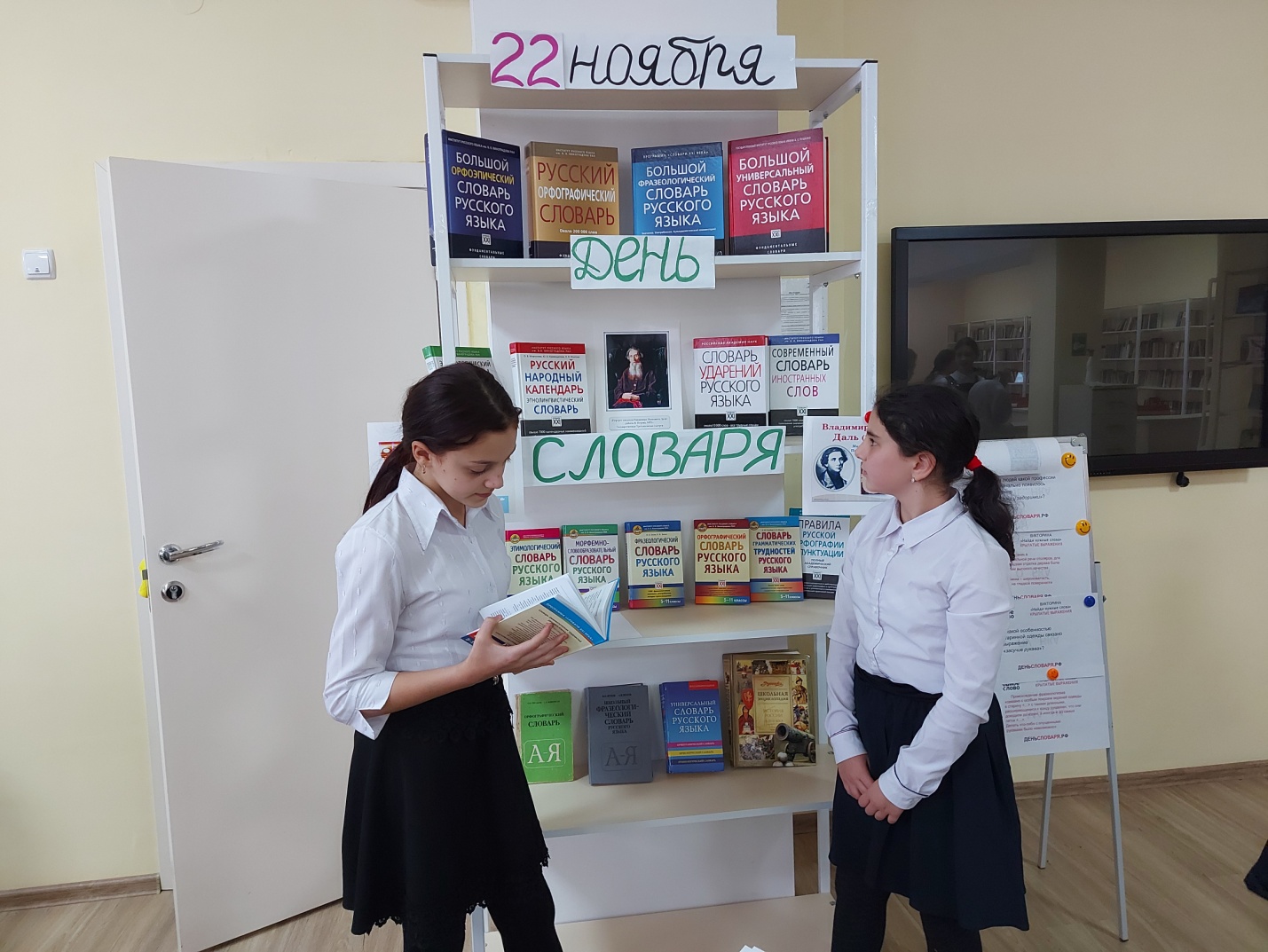 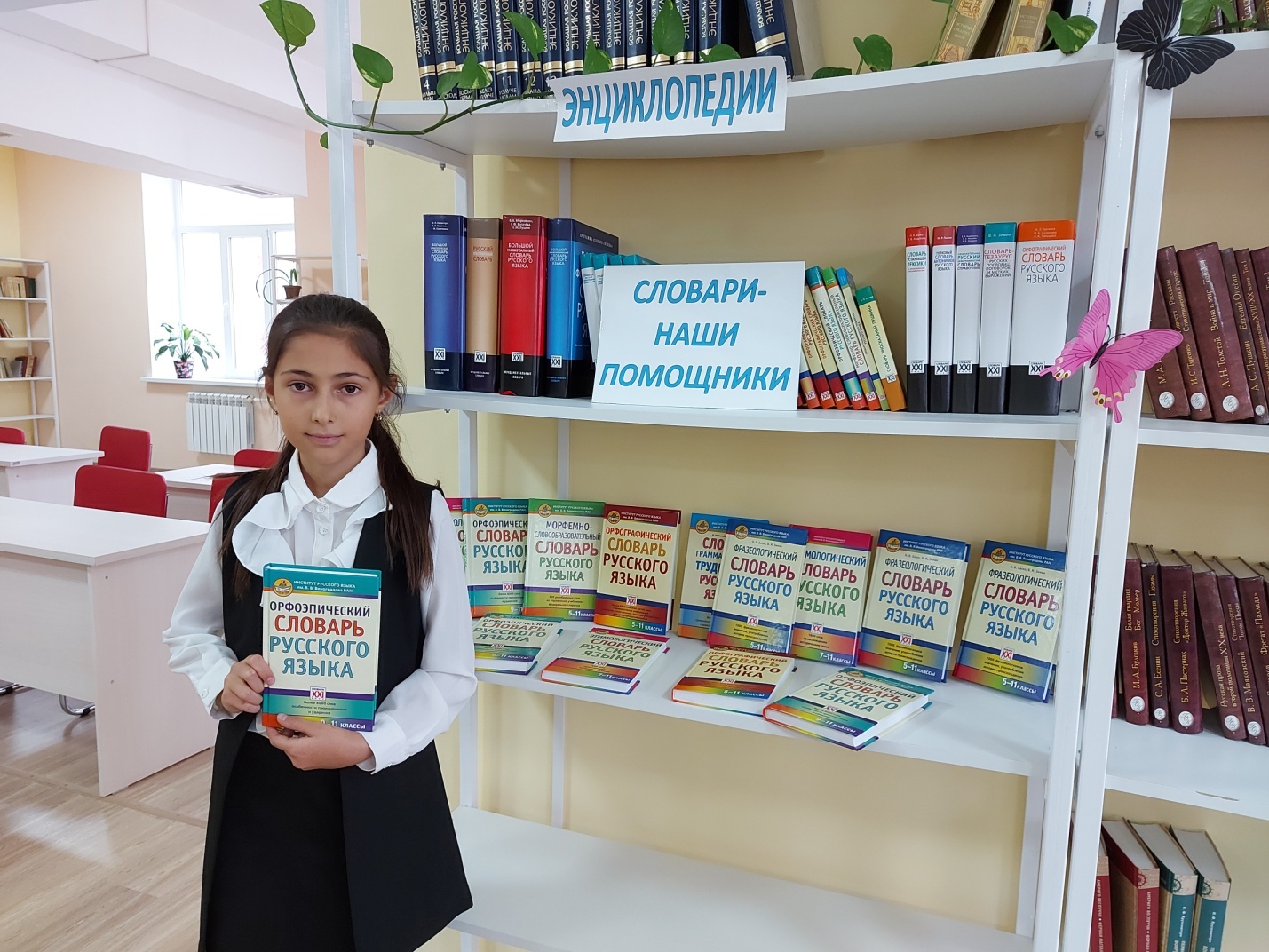 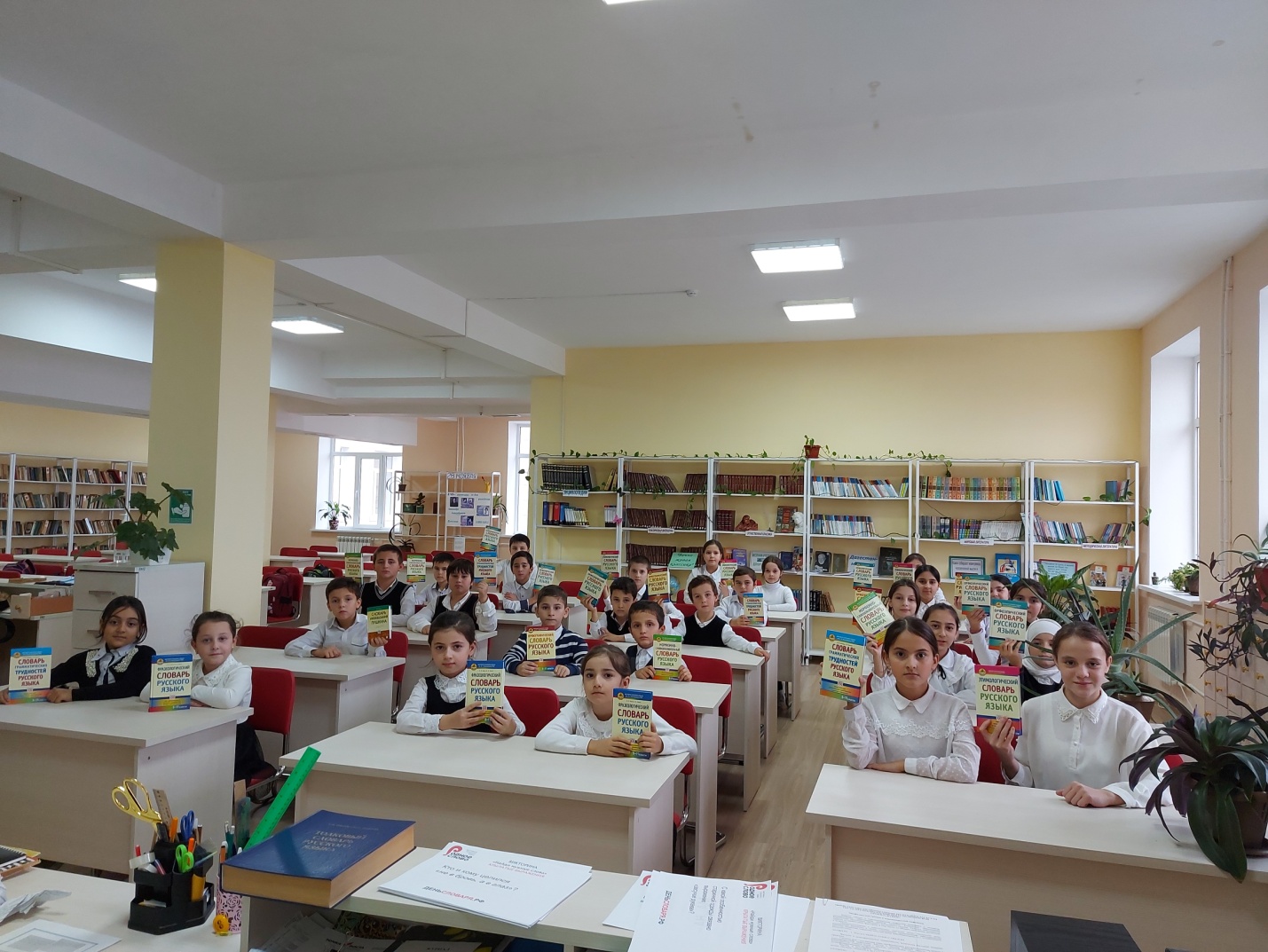 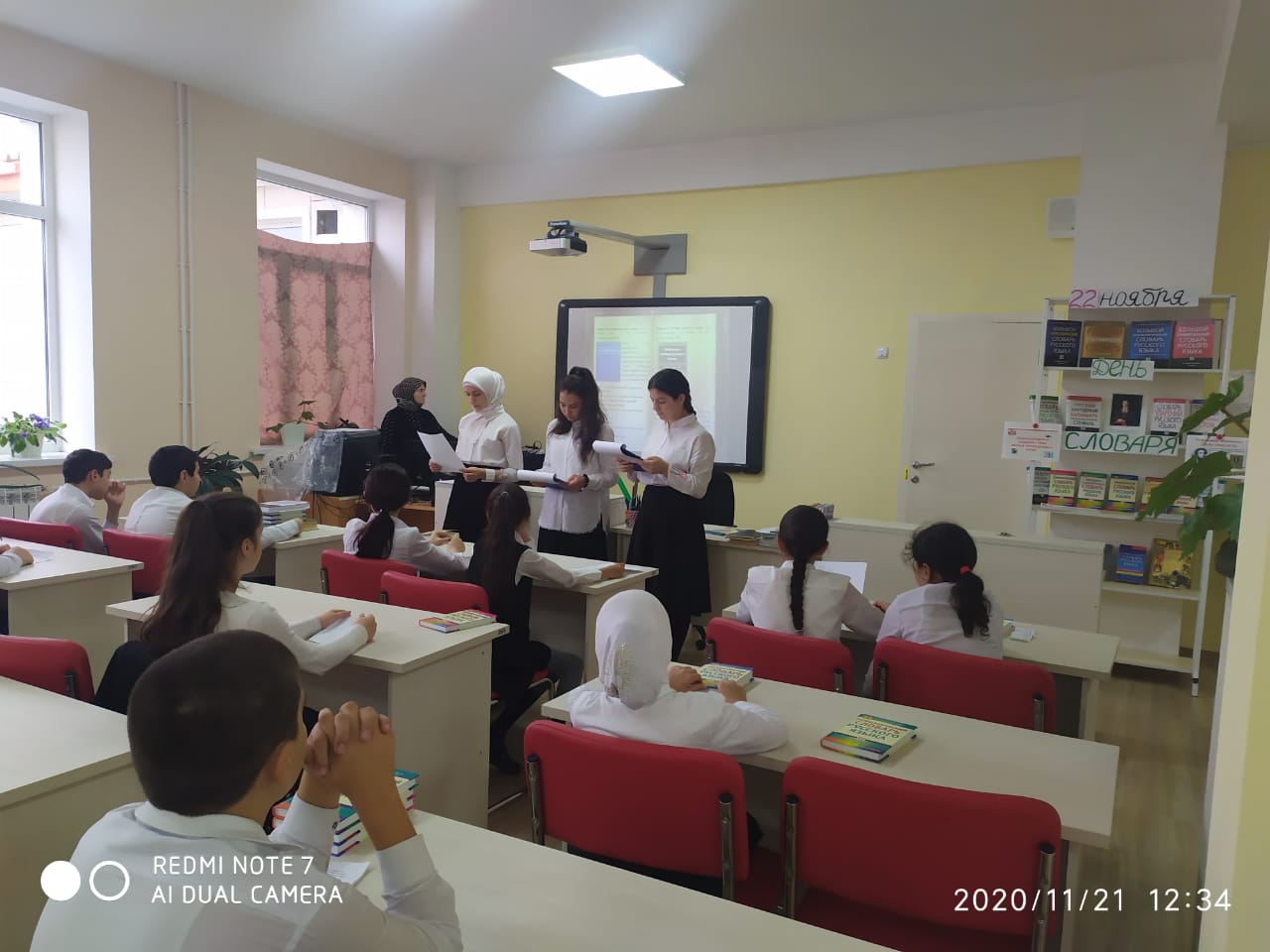 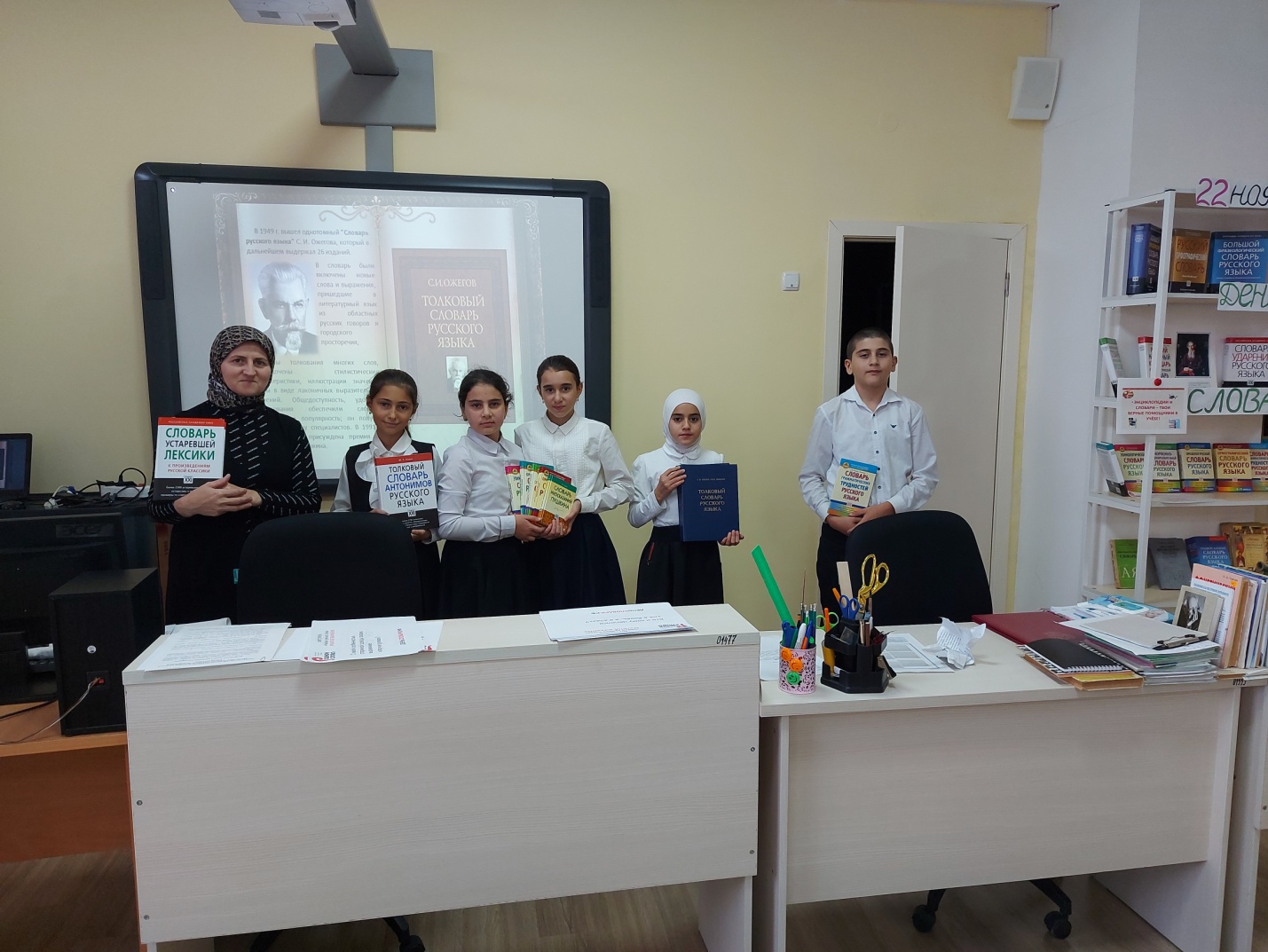                              Педагог-библиотекарь:                           /Джаватова У.А./